CUB SCOUT DAY CAMP 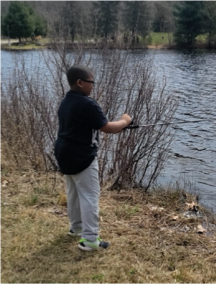 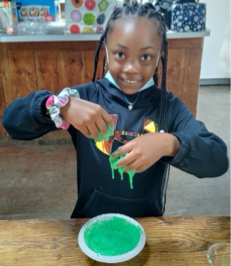 JOURNEY INTO Leadership & STEM At Deer Lake Scout Camp Open to youth ages 6 – 12.Transportation, Breakfast, and lunch will be provided.Monday - Friday ● 9:00 am - 3:00 pmBus location - Hill Central: Drop off: 7:45am ● Pick up: 4:00pmFREE FOR - NHPS youth and Residents will have Scholarships** Children must have a current physical with a medication plan form. **Camper’s Name 	Camper’s age		Camper’s school	Date of Birth 	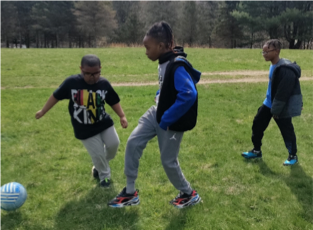 T-Shirt Size:    Small    Medium    Large    X-Large
Adult Small           Adult MediumParent’s Name	Parent’s Address	Parent’s Email	Parent’s Phone Number	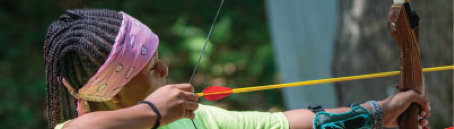 Please check the weeks your camper will attend:		Week 1:  July 5 – July 8, 2022		Week 2:  July 11– July 15, 2022		Week 3:  July 18– July 22, 2022		Week 4:  July 25– July 29, 2022**Please be advised, we are a peanut-free site. **